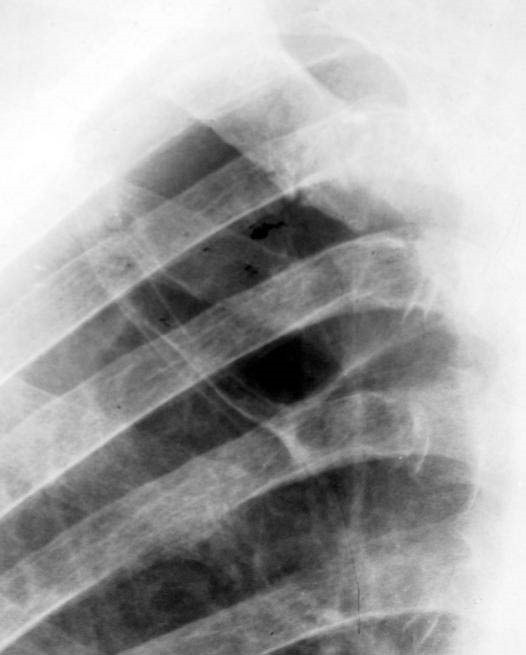 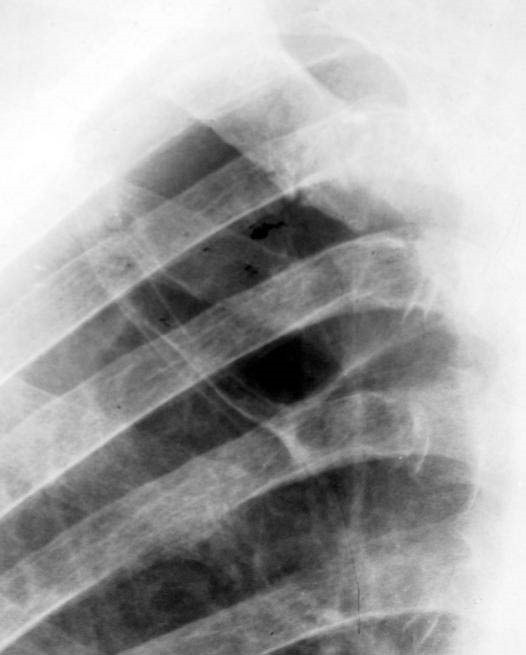 Quiste Pulmonar.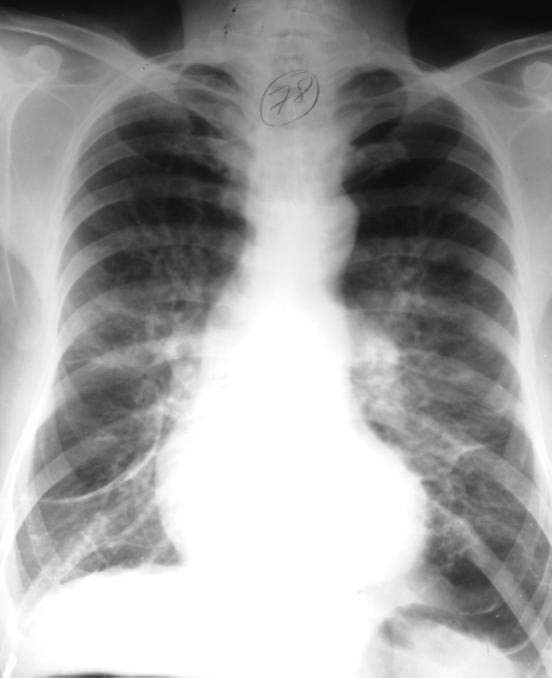 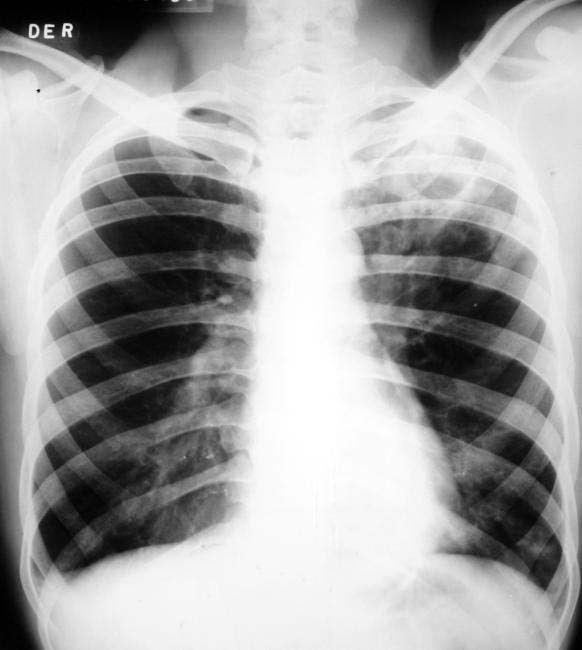 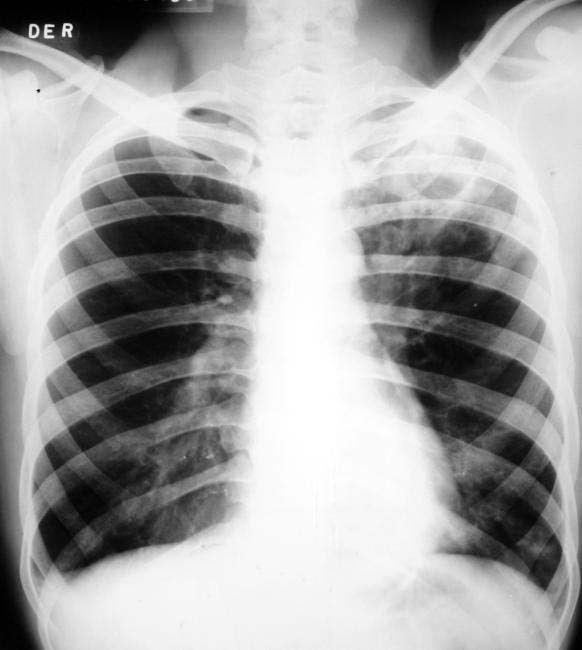 	Tuberculosis.	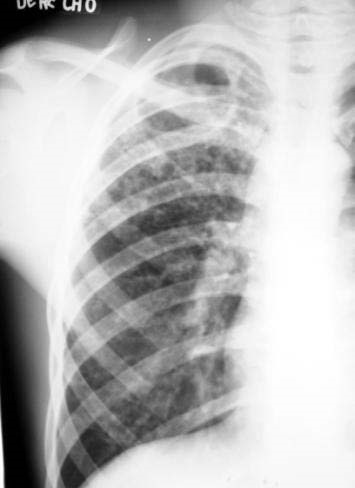 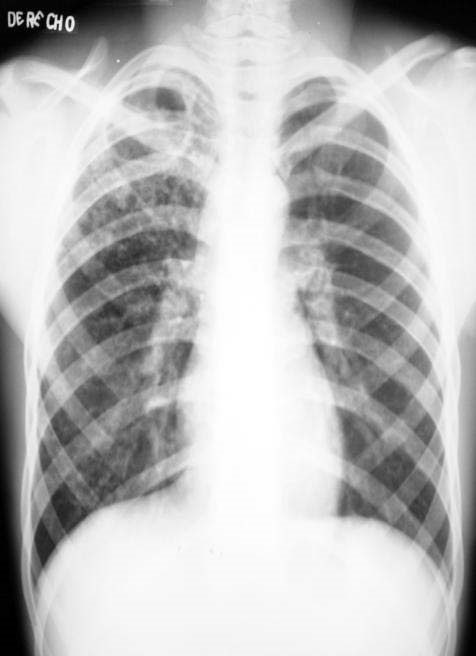 Absceso Pulmonar.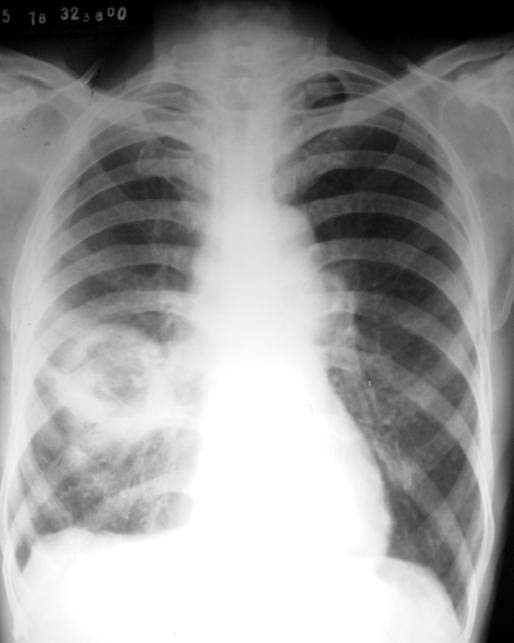 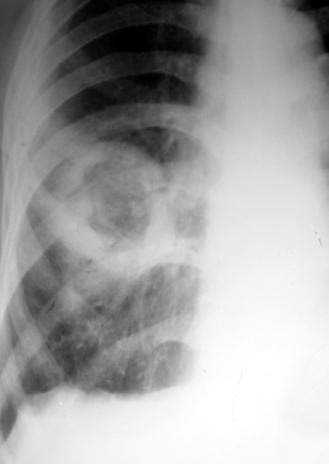 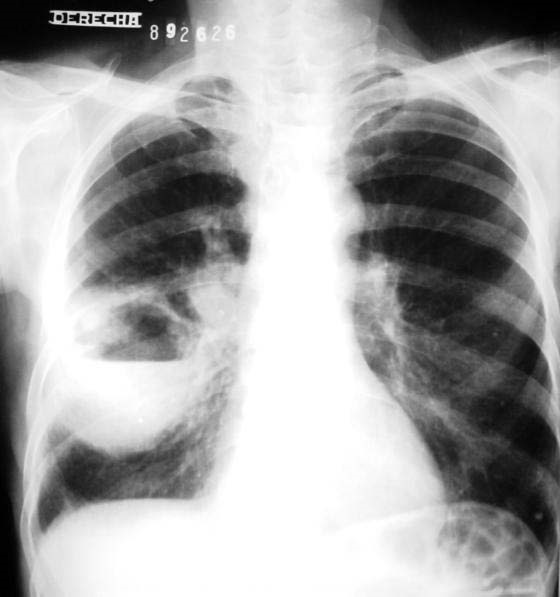 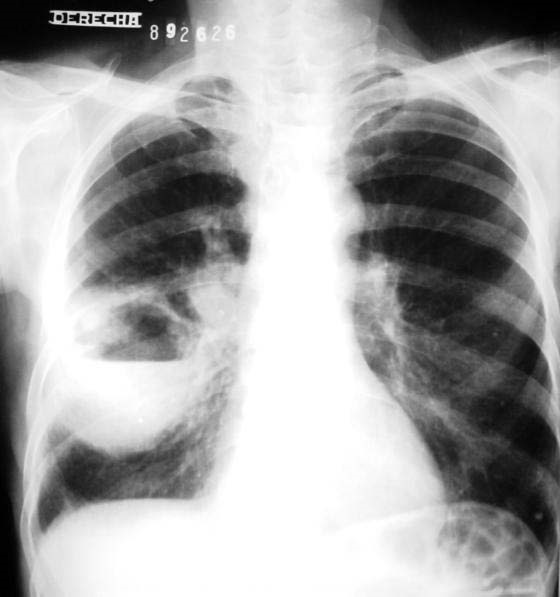 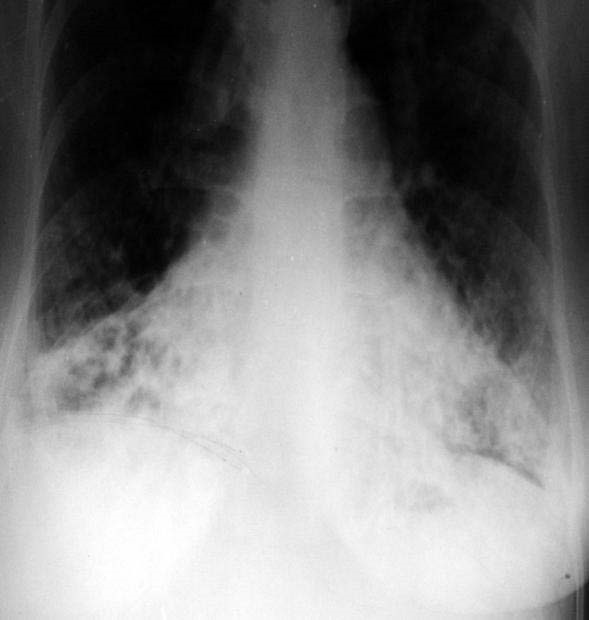 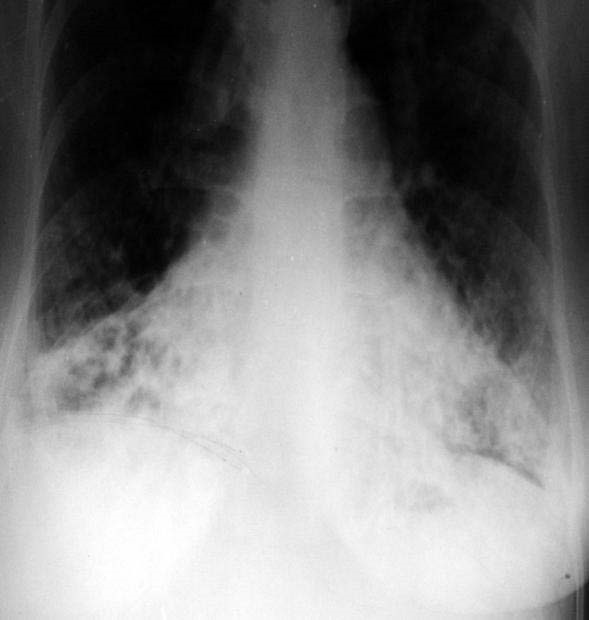 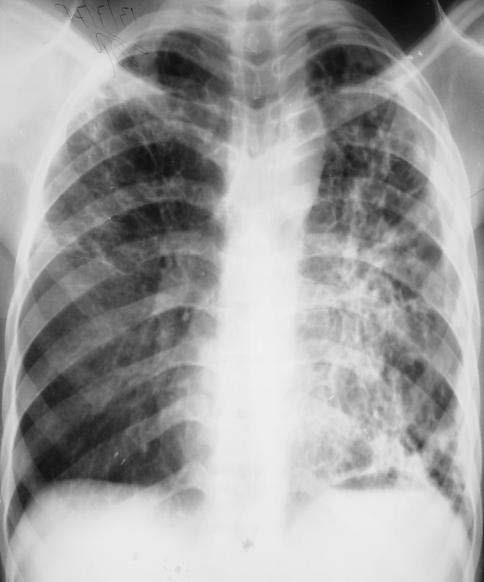 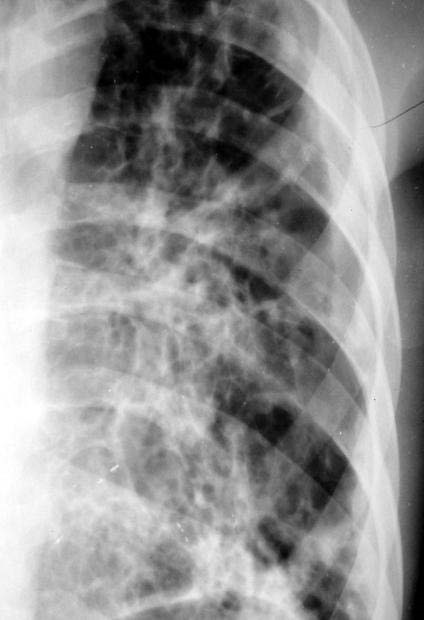 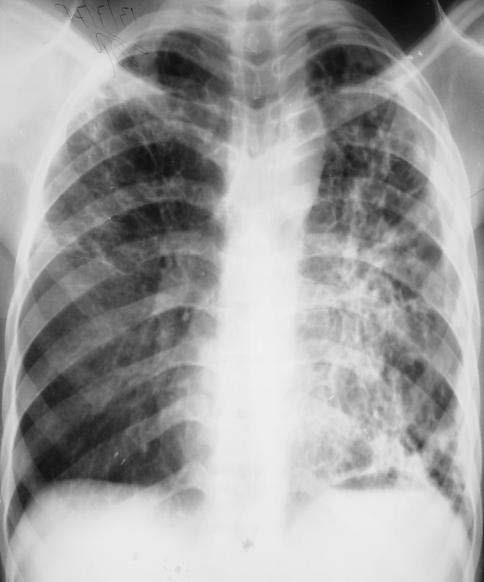 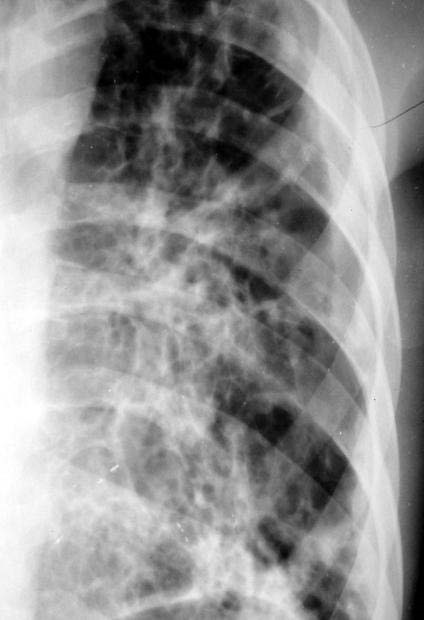 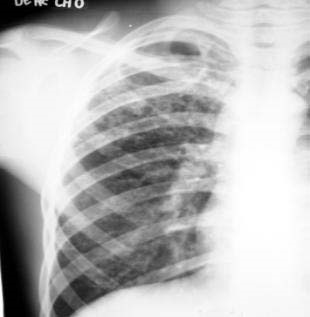 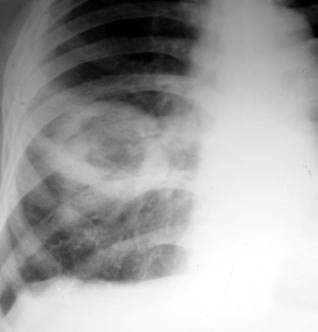 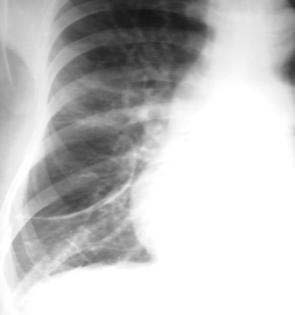 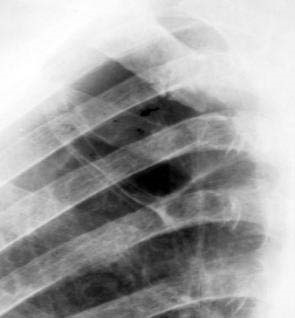 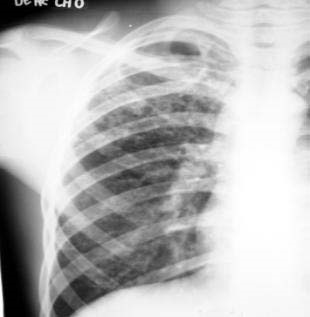 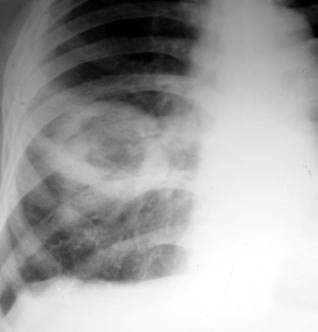 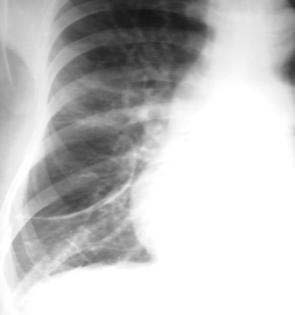 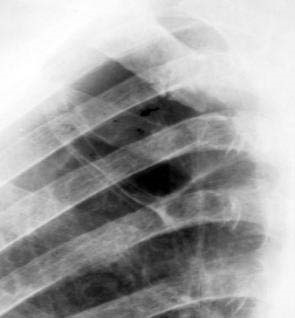 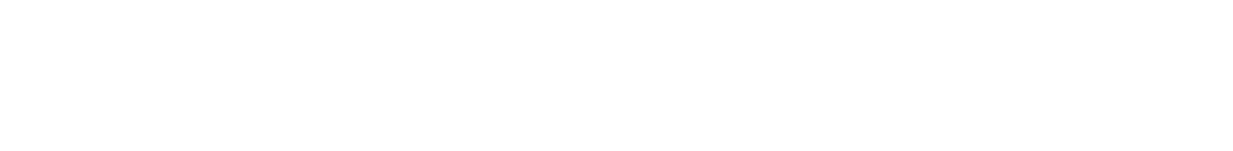 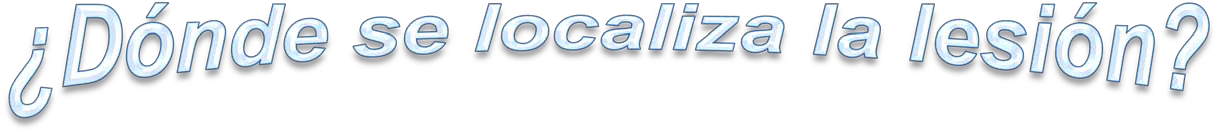 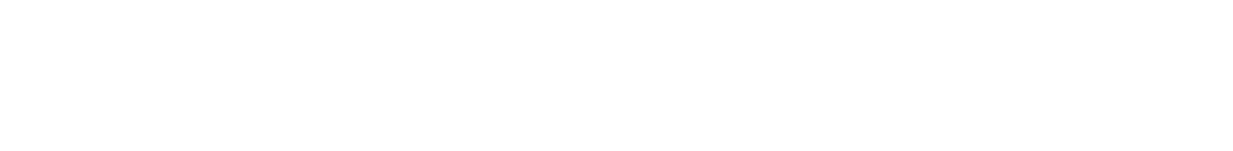 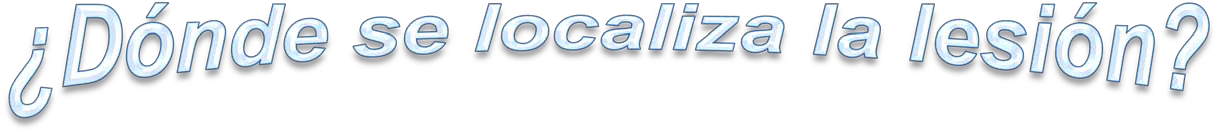 I En términos muy generales la patología torácica puede ser:Extrapulmonar: parietal, pleural o mediastinal.Intrapulmonar: Parenquimatosa intersticial, alveolar o bronquialII Precisar su localización anterior o posterior, determinar el lóbulo mas probablemente afectado, para lo cual se han descrito en las radiografías simples varios signos clásicos.